§2810.  Group health insurance payments; beneficiariesThe benefits payable under any policy or contract of group health insurance shall be payable to the employee or other insured member of the group or to some beneficiary or beneficiaries designated by him, other than the employer or the association or any officer thereof as such; but if there is no designated beneficiary as to all or any part of the insurance at the death of the employee or member, then the amount of insurance payable for which there is no designated beneficiary shall be payable to the estate of the employee or member, except that the insurer may in such case, at its option, pay such insurance to any one or more of the following surviving relatives of the employee or member: Wife, husband, mother, father, child or children, brothers or sisters; and except that payment of benefits for expenses incurred on account of hospitalization or medical or surgical aid, as provided in section 2811, may be made by the insurer to the hospital or other person or persons furnishing such aid. Payment so made shall discharge the insurer's obligation with respect to the amount of insurance so paid.  [PL 1969, c. 132, §1 (NEW).]SECTION HISTORYPL 1969, c. 132, §1 (NEW). The State of Maine claims a copyright in its codified statutes. If you intend to republish this material, we require that you include the following disclaimer in your publication:All copyrights and other rights to statutory text are reserved by the State of Maine. The text included in this publication reflects changes made through the First Regular and First Special Session of the 131st Maine Legislature and is current through November 1. 2023
                    . The text is subject to change without notice. It is a version that has not been officially certified by the Secretary of State. Refer to the Maine Revised Statutes Annotated and supplements for certified text.
                The Office of the Revisor of Statutes also requests that you send us one copy of any statutory publication you may produce. Our goal is not to restrict publishing activity, but to keep track of who is publishing what, to identify any needless duplication and to preserve the State's copyright rights.PLEASE NOTE: The Revisor's Office cannot perform research for or provide legal advice or interpretation of Maine law to the public. If you need legal assistance, please contact a qualified attorney.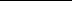 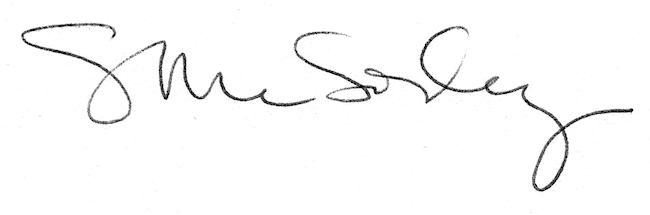 